ประกาศองค์การบริหารส่วนตำบลเมืองพลเรื่อง  ประชาสัมพันธ์การจัดเก็บภาษี  ประจำปี  พ.ศ.  2561-------------------------------------------		เพื่อให้การจัดเก็บภาษีขององค์การบริหารส่วนตำบลเมืองพล  เป็นไปอย่างมีประสิทธิภาพและทำให้ผู้มีหน้าที่ชำระภาษีได้รับทราบระยะเวลาในการชำระภาษี    องค์การบริหารส่วนตำบลเมืองพล  จึงขอประกาศประชาสัมพันธ์การจัดเก็บภาษีประจำปี  พ.ศ.  2561  ดังนี้ ภาษีบำรุงท้องที่ ยื่นชำระภาษีบำรุงท้องที่ตั้งแต่  มกราคม – เมษายน  ของทุกปี ภาษีโรงเรือนและที่ดิน ยื่นแบบพิมพ์แจ้งรายการทรัพย์สิน (แบบ ภ.ร.ด.2 )  ภายในเดือนกุมภาพันธ์ของทุกปี ภาษีป้าย ยื่นแบบแสดงรายการภาษี  ตั้งแต่เดือนมกราคม – มีนาคม ของทุกปีผู้มีหน้าที่ชำระภาษีสามารถติดต่อยื่นแบบแสดงรายการเพื่อชำระภาษีได้ ณ ที่ทำการองค์การบริหารส่วนตำบลเมืองพล  ทั้งนี้  การยื่นแบบแสดงรายการเพื่อชำระภาษีและการชำระภาษีผู้มีหน้าที่เสียภาษีจะต้องยื่นแบบแสดงรายการและชำระภาษีภายในระยะเวลาที่กำหนด  ผู้ฝ่าฝืนจะต้องชำระค่าปรับตามที่กฎหมายกำหนดและผู้ค้างชำระภาษีจะต้องชำระภาษีคงค้างอยู่พร้อมดอกเบี้ย  ภายในระยะเวลาค้างไม่เกิน 10  ปี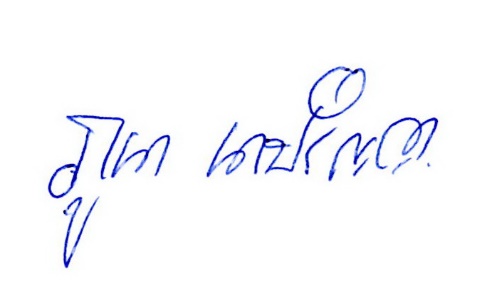 		ประกาศ  ณ  วันที่    7   เดือน  พฤศจิกายน   พ.ศ.  2560					(ลงชื่อ)							(  นายภูผา   ผาปริญญา  )					  นายกองค์การบริหารส่วนตำบลเมืองพลประกาศองค์การบริหารส่วนตำบลเมืองพลเรื่อง  ประชาสัมพันธ์ให้เจ้าของป้ายยื่นแบบแสดงรายการภาษีป้าย  ประจำปี  พ.ศ.  2561-------------------------------------------		ตามที่พระราชบัญญัติภาษีป้าย  พ.ศ.  2510  มาตรา  12  และมาตรา  15  กำหนดให้เจ้าของป้ายซึ่งต้องเสียภาษีป้ายยื่นแบบแสดงรายการภาษีป้าย  ตามแบบต่อพนักงานเจ้าหน้าที่  ภายในเดือน  มีนาคม  ของทุกปี		ฉะนั้น  จึงประกาศให้เจ้าของป้ายหรือผู้ซึ่งเจ้าของป้ายมอบหมายซึ่งป้ายตั้งอยู่ในเขตองค์การบริหารส่วนตำบลเมืองพล  ยื่นแบบแสดงรายการภาษีป้าย (ภ.ป.1) เพื่อเสียภาษีป้ายประจำปี พ.ศ. 2561  ต่อพนักงานเจ้าหน้าที่  ณ  ที่ทำการองค์การบริหารส่วนตำบลเมืองพล  อำเภอพล  จังหวัดขอนแก่น  ภายในวันที่  31  เดือนมีนาคม  พ.ศ.  2561  ถ้าไม่ยื่นแบบแสดงรายการภาษีป้ายภายในกำหนด  หรือยื่นแบบแสดงรายการภาษีป้ายโดยไม่ถูกต้อง  ทำให้จำนวนเงินที่ต้องเสียภาษีป้ายน้อยลง  จะต้องเสียเงินเพิ่มตามมาตรา 25 (1) และ (2) แห่งพระราชบัญญัติภาษีป้าย  พ.ศ. 2510		ประกาศ  ณ  วันที่   7    เดือน  พฤศจิกายน  พ.ศ.  2560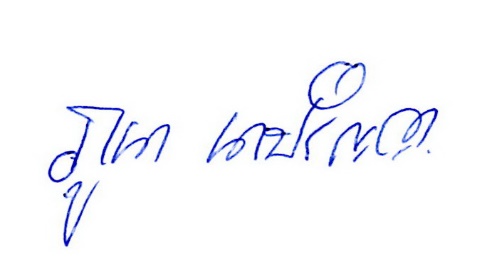 					(ลงชื่อ) 						(  นายภูผา   ผาปริญญา  )					  นายกองค์การบริหารส่วนตำบลเมืองพลประกาศองค์การบริหารส่วนตำบลเมืองพลเรื่อง  ให้ผู้เป็นเจ้าของหรือผู้ครอบครองที่ดิน  ที่อยู่ในเขตองค์การบริหารส่วนตำบลเมืองพลอำเภอพล  จังหวัดขอนแก่น  อันต้องเสียภาษีบำรุงท้องที่ ไปชำระค่าภาษีบำรุงท้องที่ประจำปี  พ.ศ. 2561-------------------------------------------		อาศัยอำนาจตามความในมาตรา  35  แห่งพระราชบัญญัติภาษีบำรุงท้องที่  พ.ศ.  2508    องค์การบริหารส่วนตำบลเมืองพล  จึงประกาศให้ผู้มีกรรมสิทธิ์ในที่ดินที่ตั้งอยู่ในเขตพื้นที่องค์การบริหารส่วนตำบลเมืองพล  อำเภอพล  จังหวัดขอนแก่น  อันต้องเสียภาษีบำรุงท้องที่  ประจำปี  พ.ศ.  2561  นำเงินค่าภาษีบำรุงท้องที่ไปชำระต่อพนักงานเจ้าหน้าที่  ณ  งานทะเบียนทรัพย์สินและจัดเก็บรายได้  องค์การบริหารส่วนตำบลเมืองพล  อำเภอพล  จังหวัดขอนแก่น  ตั้งแต่บัดนี้เป็นต้นไป  จนถึงวันที่  30  เมษายน  พ.ศ.  2561  		ถ้าพ้นกำหนดชำระค่าภาษีบำรุงท้องที่ดังกล่าว  จะต้องเสียเงินเพิ่มร้อยละ  24  ต่อปี  ของจำนวนเงินที่ต้องเสียภาษี  ตามมาตรา  45  (4)  แห่งพระราชบัญญัติภาษีบำรุงท้องที่ พ.ศ. 2508  และแก้ไขเพิ่มเติม (ฉบับที่ 2)  พ.ศ.  2529		จึงประกาศให้ทราบโดยทั่วกัน 				ประกาศ  ณ  วันที่   7    เดือน  พฤศจิกายน   พ.ศ.  2560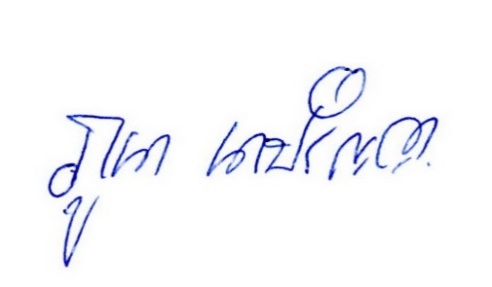 					(ลงชื่อ) 						(  นายภูผา   ผาปริญญา  )					  นายกองค์การบริหารส่วนตำบลเมืองพลประกาศองค์การบริหารส่วนตำบลเมืองพลเรื่อง  ประชาสัมพันธ์การยื่นแบบและชำระภาษีโรงเรือนและที่ดิน  ประจำปี  พ.ศ.  2561-------------------------------------------		ตามที่พระราชบัญญัติภาษีโรงเรือนและที่ดิน  พ.ศ.  2475  กำหนดให้เจ้าของโรงเรือนต้องยื่นแบบแสดงรายการเพื่อเสียภาษีโรงเรือนและที่ดิน  ต่อพนักงานเจ้าหน้าที่ภายในเดือน   กุมภาพันธ์   ของทุกปี		ฉะนั้น  จึงประกาศให้เจ้าของโรงเรือนและที่ดินที่ตั้งอยู่ในเขตองค์การบริหารส่วนตำบลเมืองพล  ยื่นแบบแสดงรายการภาษีโรงเรือนและที่ดิน  (ภ.ร.ด.2)  เพื่อเสียภาษีประจำปี  พ.ศ.  2561  ต่อพนักงานเจ้าหน้าที่  ณ  ที่ทำการองค์การบริหารส่วนตำบลเมืองพล  อำเภอพล  จังหวัดขอนแก่น  ภายในเดือน กุมภาพันธ์ พ.ศ.  2561  ถ้าไม่ยื่นแบบแสดงรายการภายในกำหนด  หรือยื่นแบบแสดงรายการภาษีโรงเรือนและที่ดินไม่ถูกต้องทำให้จำนวนเงินที่ต้องเสียภาษีน้อยลง  จะต้องเสียเงินเพิ่มตามมาตรา  43  แห่งพระราชบัญญัติภาษีโรงเรือนและที่ดิน		ประกาศ  ณ  วันที่   7    เดือน  พฤศจิกายน  พ.ศ.  2560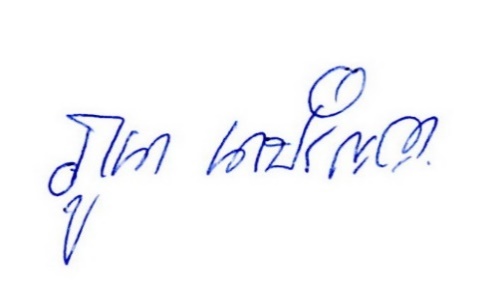 					(ลงชื่อ) 						(  นายภูผา   ผาปริญญา  )					  นายกองค์การบริหารส่วนตำบลเมืองพล